附件1舟山市新型基础设施建设框架图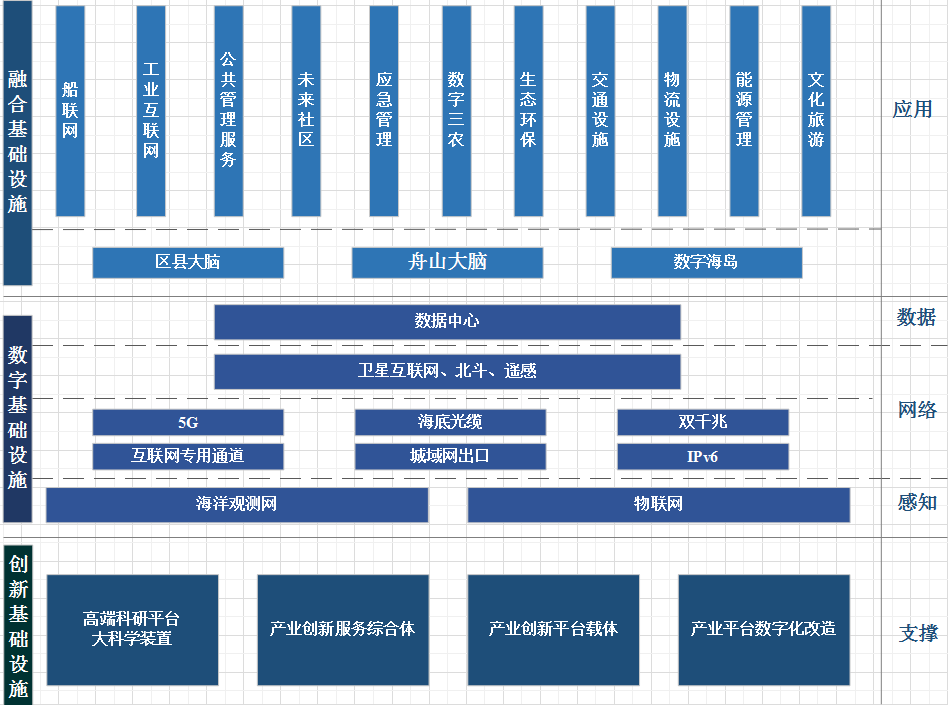 